					DETRAN/AM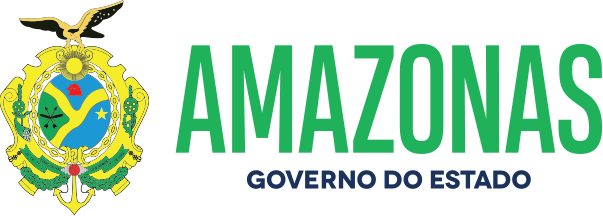 ESPÉCIE: Edital de Notificação de Autuação Nº 005/2022.O DETRAN/AM, fundamentado no art. 281, § único, II, da Lei 9.503, de 23.09.97, consubstanciado com a Resolução 619/2016 do CONTRAN e no princípio constitucional do contraditório da CF; Considerando as reiteradas tentativas de entrega de Notificações de Autuação por infração de trânsito por meio postal aos proprietários dos veículos; NOTIFICA que foram lavradas autuações cometidas pelos veículos de propriedade dos abaixo relacionados, devendo as partes interessadas efetivar apresentação do condutor e Defesa da Autuação no prazo de quinze dias, a contar da data da publicação do presente edital, podendo ser adquirido o formulário para Defesa no site do DETRAN/AM. A não apresentação do Condutor implicará ao proprietário do veículo (pessoa física – responsabilidade pela pontuação), (pessoa jurídica – agravamento art. 257, § 8º).Manaus, 10deJaneiro de 2022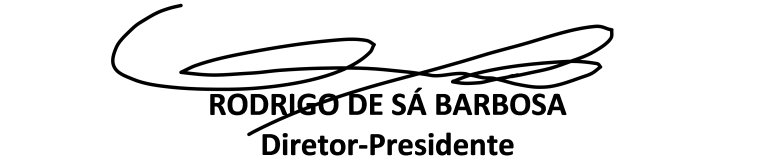 NºPlacaNº AutoCódigo daInfraçãoData daAutuação1 QZT-8F87TD-00230659 703-0/1 18/12/212 PHE-1592TD-00230684 703-0/1 18/12/213 OAI-3574TD-00230685 703-0/1 18/12/214 PHM-8129TD-00224984 659-9/2 18/12/215 PHM-1433TD-00230696 703-0/1 18/12/216 PHR-7E43TD-00220261 734-0/0 18/12/217 OAG-5742TD-00222964 516-9/1 19/12/218 OAJ-6168TD-00229127 516-9/1 19/12/219 JXA-6334TD-00231646 660-2/0 19/12/2110 PHP-0B52TD-00228615 583-5/0 19/12/2111 PHB-3G61TD-00230217 658-0/0 19/12/2112 NOJ-4343TD-00224767 518-5/1 21/12/2113 PHR-9028TD-00231699 685-8/0 21/12/2114 PHR-9028TD-00231700 519-3/0 21/12/2115 AOJ-4687TD-00222169 672-6/1 21/12/2116 JXN-2774TD-00228986 664-5/0 21/12/2117 OAA-9J11TD-00228806 518-5/1 22/12/2118 ENZ-0964TD-00228220 663-7/2 22/12/2119 JXF-3043TD-00222448 501-0/0 22/12/2120 OAG-6268TD-00230523 659-9/2 22/12/2121 NOY-7G93TD-00216164 519-3/0 22/12/2122 OAB-2656TD-00232154 728-5/0 22/12/21